What is the time shown on each clockSome have been done to help you.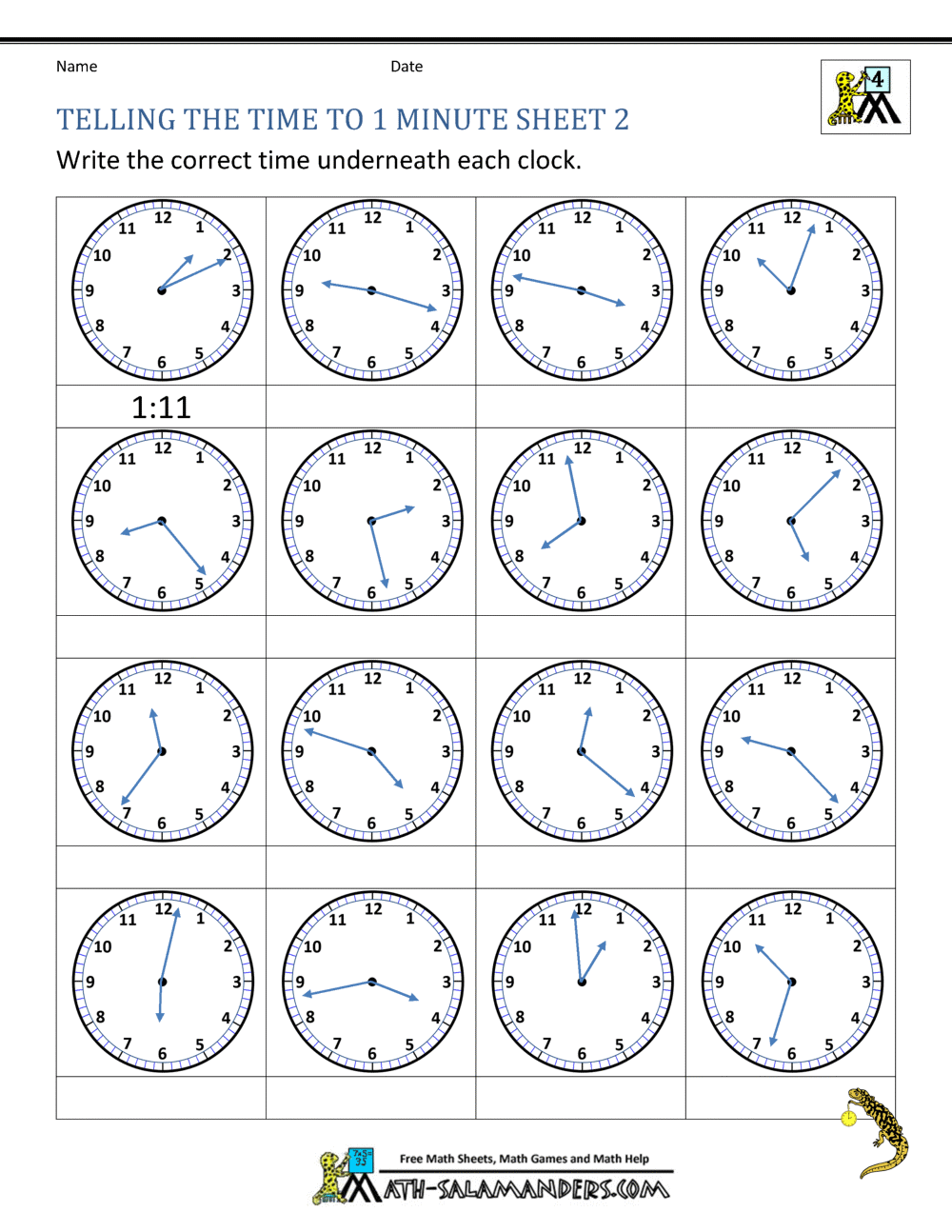 